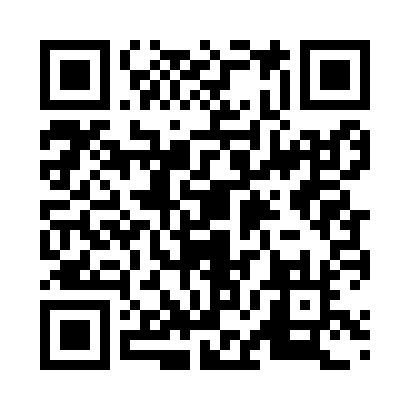 Prayer times for Nancy, Lorraine, FranceWed 1 May 2024 - Fri 31 May 2024High Latitude Method: Angle Based RulePrayer Calculation Method: Islamic Organisations Union of FranceAsar Calculation Method: ShafiPrayer times provided by https://www.salahtimes.comDateDayFajrSunriseDhuhrAsrMaghribIsha1Wed4:546:151:325:338:5110:112Thu4:526:131:325:338:5210:133Fri4:506:111:325:348:5410:154Sat4:486:101:325:348:5510:175Sun4:466:081:325:358:5710:196Mon4:446:071:325:358:5810:217Tue4:426:051:325:368:5910:238Wed4:406:031:325:369:0110:259Thu4:386:021:325:379:0210:2710Fri4:366:001:325:379:0410:2911Sat4:345:591:325:389:0510:3112Sun4:325:581:325:389:0610:3313Mon4:305:561:325:399:0810:3514Tue4:285:551:325:399:0910:3615Wed4:265:541:325:409:1010:3816Thu4:245:521:325:409:1210:4017Fri4:225:511:325:419:1310:4218Sat4:205:501:325:419:1410:4419Sun4:195:491:325:429:1610:4620Mon4:175:481:325:429:1710:4821Tue4:155:461:325:439:1810:4922Wed4:145:451:325:439:1910:5123Thu4:125:441:325:449:2010:5324Fri4:115:431:325:449:2210:5525Sat4:095:421:325:459:2310:5626Sun4:085:411:325:459:2410:5827Mon4:065:411:325:469:2511:0028Tue4:055:401:335:469:2611:0129Wed4:035:391:335:469:2711:0330Thu4:025:381:335:479:2811:0431Fri4:015:371:335:479:2911:06